НАРУЧИЛАЦКЛИНИЧКИ  ЦЕНТАР ВОЈВОДИНЕул. Хајдук Вељкова бр. 1, Нови Сад(www.kcv.rs)ОБАВЕШТЕЊЕ О ЗАКЉУЧЕНОМ УГОВОРУ У  ПОСТУПКУ ЈАВНЕ НАБАВКЕ БРОЈ 152-17-О, партија 1Врста наручиоца: ЗДРАВСТВОВрста предмета: Опис предмета набавке, назив и ознака из општег речника набавке: Примарна и ревизиона ендопротеза колена, полиаксиална феморална компонента са задњом стабилизацијом, „constrained“ протеза и протеза са ротационом шарком (PS, CCK)33183100 – ортопедски имплантантиУговорена вредност: без ПДВ-а 4.740.000,00 динара, односно 5.214.000,00 динара са ПДВ-омКритеријум за доделу уговора: економски најповољнија понудаБрој примљених понуда: 1Понуђена цена: Највиша: 4.740.000,00 динараНајнижа: 4.740.000,00 динараПонуђена цена код прихваљивих понуда:Највиша: 4.740.000,00 динара Најнижа: 4.740.000,00 динараДатум доношења одлуке о додели уговора: 15.09.2017.Датум закључења уговора: 02.10.2017.Основни подаци о добављачу:„Magna Pharmacia“ д.о.о., ул. Милутина Миланковића бр. 7б, Нови БеоградПериод важења уговора: до дана у којем добављач у целости испоручи наручиоцу добра, односно најдуже шест месеци.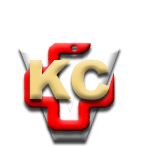 КЛИНИЧКИ ЦЕНТАР ВОЈВОДИНЕ21000 Нови Сад, Хајдук Вељка 1, Србија,телефон: + 381 21 487 22 05; 487 22 17; фаx : + 381 21 487 22 04; 487 22 16www.kcv.rs, e-mail: uprava@kcv.rs, ПИБ:101696893